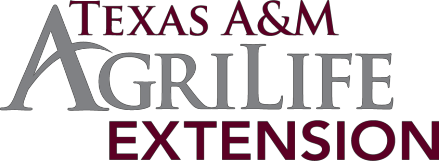 2017 Texas 4-H Fashion ShowConstruction Entry FormCategory:             Everyday Living                  ReFashion                 Semi-formal to Formal                Theatre/CostumeName:                                                                                                                              Number of years in Clothing Project:             Address:                                                                                                                          Phone number:                                                  City:                                                                                State:                                        Zip code:                                                             District:                                      County:                                                                  E-mail:                                                                        Insert or glue a high quality front and back view head-to-toe photo of participant in the competition garment in the space below. For ReFashion – participants will need to include a before and after photo. Photo/Photos should not exceed the space below.Project Goals and ActivitiesWhat goals did you set for your Clothing & Textiles Project?What project activities did you participate in to help you reach your goals?What community service activities were you involved with?Describe your leadership experience within the Clothing & Textiles Project.Outfit SelectionHow does this garment/outfit express your personality?What features of this outfit (i.e., color, style, fit, etc.) make it a good choice for your body type?How do the accessories you have chosen add to your overall appearance?How does this garment/outfit reflect current fashion trends?What occasions, purposes, or activities did you have in mind when you constructed this garment/outfit? Why do you think this garment is appropriate for this occasion?Knowledge of Fiber and Fabric CharacteristicsWhat is the fiber content of your garment or the parts of your outfit? List individually for each garment in your outfit.Why do you think this fiber and/or fabric is a good choice for the garment design and features?What type of care is required for the garment/outfit constructed?Construction SkillsIdentify two construction techniques used during construction and their importance/significance to the garment.Itemized List of Construction ExpensesAbout YouWhich of your 4-H Clothing & Textiles experiences have been the most beneficial to you and why?What are your future education and/or career goals?Insert commentary for Fashion Show. Minimum of 50 words and maximum of 75 words.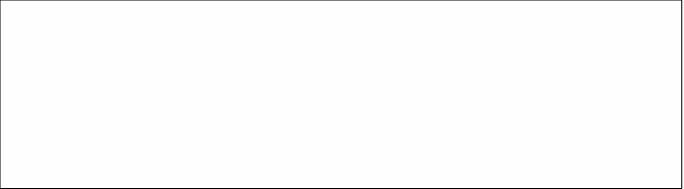 I certify that I have read the 2017 Clothing and Textiles Packet and that my entry complies with the requirements.Contestant’s Signature:  	Date Signed: 	I have read this form and give permission for my child to participate in the Texas 4-H Fashion Show awards program. Icertify that I have read the 2017 Clothing and Textiles Packet and that my child’s entry complies with the requirements.Signature of Parent/Guardian:  	Date Signed:  	I certify that the 4-H member whose signature appears above has been provided a copy of the 2017 Clothing andTextiles Packet and that he/she has completed a clothing project.Signature of County Extension Agent responsible for the 4-H Clothing Program: 	Date Signed:  	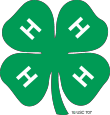 2017The members of Texas A&M AgriLife will provide equal opportunities in programs and activities, education, and employment to all persons regardless of race, color, sex, religion, national origin, age, disability, genetic information, veteran status, sexu al orientation or gender identity and will strive to achieve full and equal employment opportunity throughout Texas A&M AgriLife.Item$Item$Total $